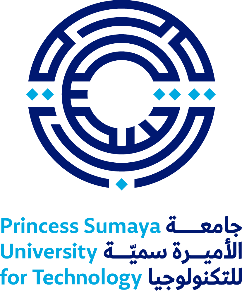 تقرير إجازة التفرغ العلميتاريخ تقديم التقرير إلى عميد الكلية المختص :          تاريخ تقديم التقرير إلى عميد الكلية المختص :          تاريخ تقديم التقرير إلى عميد الكلية المختص :          ...../...../........../...../........../...../.....الموضوع : تقويم تقرير إنجازات التفرغ العلمي المقدم من :الموضوع : تقويم تقرير إنجازات التفرغ العلمي المقدم من :الموضوع : تقويم تقرير إنجازات التفرغ العلمي المقدم من :الموضوع : تقويم تقرير إنجازات التفرغ العلمي المقدم من :الموضوع : تقويم تقرير إنجازات التفرغ العلمي المقدم من :الموضوع : تقويم تقرير إنجازات التفرغ العلمي المقدم من :اسم عضو هيئة التدريس:القسم :الكلية :التوقيع:وذلك عن تفرغه العلمي لمدة :وذلك عن تفرغه العلمي لمدة :وذلك عن تفرغه العلمي لمدة :وذلك عن تفرغه العلمي لمدة :وذلك عن تفرغه العلمي لمدة :وذلك عن تفرغه العلمي لمدة : عام كامل الفصل الدراسي الأول الفصل الدراسي الأول الفصل الدراسي الأول الفصل الدراسي الأول الفصل الدراسي الثانيمن العام الأكاديمي:......../................./................./................./................./......... تفرغ داخلي       تفرغ خارجيفي دولة:في دولة:توقيع عميد الكلية :التاريخ :التاريخ :أولاً : يستوفى من قبل عضو هيئة التدريسأولاً : يستوفى من قبل عضو هيئة التدريسأولاً : يستوفى من قبل عضو هيئة التدريسأولاً : يستوفى من قبل عضو هيئة التدريسأولاً : يستوفى من قبل عضو هيئة التدريسأولاً : يستوفى من قبل عضو هيئة التدريسأولاً : يستوفى من قبل عضو هيئة التدريسأولاً : يستوفى من قبل عضو هيئة التدريسأولاً : يستوفى من قبل عضو هيئة التدريسبيانات شخصية بيانات شخصية بيانات شخصية بيانات شخصية بيانات شخصية بيانات شخصية بيانات شخصية بيانات شخصية بيانات شخصية الاسم : الاسم : الرقم الوظيفي: الرقم الوظيفي: القسم :  القسم :  الكلية :الكلية :الدرجة العلمية:الدرجة العلمية:التخصص الدقيق:التخصص الدقيق:موافقة مجلس عمداء الجامعة بمنح إجازة التفرغ العلميموافقة مجلس عمداء الجامعة بمنح إجازة التفرغ العلميموافقة مجلس عمداء الجامعة بمنح إجازة التفرغ العلميموافقة مجلس عمداء الجامعة بمنح إجازة التفرغ العلميموافقة مجلس عمداء الجامعة بمنح إجازة التفرغ العلميموافقة مجلس عمداء الجامعة بمنح إجازة التفرغ العلميموافقة مجلس عمداء الجامعة بمنح إجازة التفرغ العلميموافقة مجلس عمداء الجامعة بمنح إجازة التفرغ العلميموافقة مجلس عمداء الجامعة بمنح إجازة التفرغ العلميرقم القرار : رقم القرار : رقم الإجتماع : رقم الإجتماع : التاريخ :    التاريخ :    لمدة :لمدة :خلال العام الأكاديمي:خلال العام الأكاديمي:اعتباراً من الفصل:اعتباراً من الفصل:جهة / جهات التفرغ العلمي جهة / جهات التفرغ العلمي جهة / جهات التفرغ العلمي جهة / جهات التفرغ العلمي جهة / جهات التفرغ العلمي جهة / جهات التفرغ العلمي جهة / جهات التفرغ العلمي جهة / جهات التفرغ العلمي جهة / جهات التفرغ العلمي الرقماسم الجهةاسم الجهةالمدينةالمدينةالدولةالدولةالمدة المقررة للبقاء في الجهةالمدة المقررة للبقاء في الجهة123إنجازات التفرغ العلمي إنجازات التفرغ العلمي إنجازات التفرغ العلمي إنجازات التفرغ العلمي إنجازات التفرغ العلمي إنجازات التفرغ العلمي إنجازات التفرغ العلمي إنجازات التفرغ العلمي إنجازات التفرغ العلمي  إنجاز أبحاث إنجاز أبحاث تأليف كتب تأليف كتب ترجمة ترجمة تحقيق تراث تحقيق تراث أخرىعددها : عددها : عددها : عددها : عددها : عددها : عددها : عددها : عددها : عناوينها : عناوينها : عناوينها : عناوينها : عناوينها : عناوينها : عناوينها : عناوينها : عناوينها : المستندات المطلوب إرفاقها :المستندات المطلوب إرفاقها :المستندات المطلوب إرفاقها :المستندات المطلوب إرفاقها :المستندات المطلوب إرفاقها :المستندات المطلوب إرفاقها :المستندات المطلوب إرفاقها :المستندات المطلوب إرفاقها :المستندات المطلوب إرفاقها :تقرير إنجازات التفرغ العلمي.نموذج برنامج التفرغ العلمي المعتمد من قبل مجلس العمداء.المشروع البحثي الذي تقدم به عضو هيئة التدريس للحصول على التفرغ العلمي.تقرير علمي من الإنجاز الذي تحقق أثناء إجازة التفرغ العلمي.نسخة من الأبحاث / الدراسات التي تم إنجازها.بيان عن السفر خلال إنجاز التفرغ العلمي. تقرير إنجازات التفرغ العلمي.نموذج برنامج التفرغ العلمي المعتمد من قبل مجلس العمداء.المشروع البحثي الذي تقدم به عضو هيئة التدريس للحصول على التفرغ العلمي.تقرير علمي من الإنجاز الذي تحقق أثناء إجازة التفرغ العلمي.نسخة من الأبحاث / الدراسات التي تم إنجازها.بيان عن السفر خلال إنجاز التفرغ العلمي. تقرير إنجازات التفرغ العلمي.نموذج برنامج التفرغ العلمي المعتمد من قبل مجلس العمداء.المشروع البحثي الذي تقدم به عضو هيئة التدريس للحصول على التفرغ العلمي.تقرير علمي من الإنجاز الذي تحقق أثناء إجازة التفرغ العلمي.نسخة من الأبحاث / الدراسات التي تم إنجازها.بيان عن السفر خلال إنجاز التفرغ العلمي. تقرير إنجازات التفرغ العلمي.نموذج برنامج التفرغ العلمي المعتمد من قبل مجلس العمداء.المشروع البحثي الذي تقدم به عضو هيئة التدريس للحصول على التفرغ العلمي.تقرير علمي من الإنجاز الذي تحقق أثناء إجازة التفرغ العلمي.نسخة من الأبحاث / الدراسات التي تم إنجازها.بيان عن السفر خلال إنجاز التفرغ العلمي. تقرير إنجازات التفرغ العلمي.نموذج برنامج التفرغ العلمي المعتمد من قبل مجلس العمداء.المشروع البحثي الذي تقدم به عضو هيئة التدريس للحصول على التفرغ العلمي.تقرير علمي من الإنجاز الذي تحقق أثناء إجازة التفرغ العلمي.نسخة من الأبحاث / الدراسات التي تم إنجازها.بيان عن السفر خلال إنجاز التفرغ العلمي. تقرير إنجازات التفرغ العلمي.نموذج برنامج التفرغ العلمي المعتمد من قبل مجلس العمداء.المشروع البحثي الذي تقدم به عضو هيئة التدريس للحصول على التفرغ العلمي.تقرير علمي من الإنجاز الذي تحقق أثناء إجازة التفرغ العلمي.نسخة من الأبحاث / الدراسات التي تم إنجازها.بيان عن السفر خلال إنجاز التفرغ العلمي. تقرير إنجازات التفرغ العلمي.نموذج برنامج التفرغ العلمي المعتمد من قبل مجلس العمداء.المشروع البحثي الذي تقدم به عضو هيئة التدريس للحصول على التفرغ العلمي.تقرير علمي من الإنجاز الذي تحقق أثناء إجازة التفرغ العلمي.نسخة من الأبحاث / الدراسات التي تم إنجازها.بيان عن السفر خلال إنجاز التفرغ العلمي. تقرير إنجازات التفرغ العلمي.نموذج برنامج التفرغ العلمي المعتمد من قبل مجلس العمداء.المشروع البحثي الذي تقدم به عضو هيئة التدريس للحصول على التفرغ العلمي.تقرير علمي من الإنجاز الذي تحقق أثناء إجازة التفرغ العلمي.نسخة من الأبحاث / الدراسات التي تم إنجازها.بيان عن السفر خلال إنجاز التفرغ العلمي. تقرير إنجازات التفرغ العلمي.نموذج برنامج التفرغ العلمي المعتمد من قبل مجلس العمداء.المشروع البحثي الذي تقدم به عضو هيئة التدريس للحصول على التفرغ العلمي.تقرير علمي من الإنجاز الذي تحقق أثناء إجازة التفرغ العلمي.نسخة من الأبحاث / الدراسات التي تم إنجازها.بيان عن السفر خلال إنجاز التفرغ العلمي. ثانياً : التقرير الفني ، يستوفى من اللجنة الفنية المختصة في القسم المعنيثانياً : التقرير الفني ، يستوفى من اللجنة الفنية المختصة في القسم المعنيثانياً : التقرير الفني ، يستوفى من اللجنة الفنية المختصة في القسم المعنيثانياً : التقرير الفني ، يستوفى من اللجنة الفنية المختصة في القسم المعنيثانياً : التقرير الفني ، يستوفى من اللجنة الفنية المختصة في القسم المعنيثانياً : التقرير الفني ، يستوفى من اللجنة الفنية المختصة في القسم المعنيثانياً : التقرير الفني ، يستوفى من اللجنة الفنية المختصة في القسم المعنيتقوم اللجنة الفنية المختصة في القسم المعني بمقارنة محتويات التقرير عن إجازة التفرغ العلمي بالمشروع البحثي الذي تقدم به عضو هيئة التدريس للحصول على التفرغ العلمي ويبين مدى التزام عضو هيئة التدريس ببرنامج التفرغ العلمي:تقوم اللجنة الفنية المختصة في القسم المعني بمقارنة محتويات التقرير عن إجازة التفرغ العلمي بالمشروع البحثي الذي تقدم به عضو هيئة التدريس للحصول على التفرغ العلمي ويبين مدى التزام عضو هيئة التدريس ببرنامج التفرغ العلمي:تقوم اللجنة الفنية المختصة في القسم المعني بمقارنة محتويات التقرير عن إجازة التفرغ العلمي بالمشروع البحثي الذي تقدم به عضو هيئة التدريس للحصول على التفرغ العلمي ويبين مدى التزام عضو هيئة التدريس ببرنامج التفرغ العلمي:تقوم اللجنة الفنية المختصة في القسم المعني بمقارنة محتويات التقرير عن إجازة التفرغ العلمي بالمشروع البحثي الذي تقدم به عضو هيئة التدريس للحصول على التفرغ العلمي ويبين مدى التزام عضو هيئة التدريس ببرنامج التفرغ العلمي:تقوم اللجنة الفنية المختصة في القسم المعني بمقارنة محتويات التقرير عن إجازة التفرغ العلمي بالمشروع البحثي الذي تقدم به عضو هيئة التدريس للحصول على التفرغ العلمي ويبين مدى التزام عضو هيئة التدريس ببرنامج التفرغ العلمي:تقوم اللجنة الفنية المختصة في القسم المعني بمقارنة محتويات التقرير عن إجازة التفرغ العلمي بالمشروع البحثي الذي تقدم به عضو هيئة التدريس للحصول على التفرغ العلمي ويبين مدى التزام عضو هيئة التدريس ببرنامج التفرغ العلمي:تقوم اللجنة الفنية المختصة في القسم المعني بمقارنة محتويات التقرير عن إجازة التفرغ العلمي بالمشروع البحثي الذي تقدم به عضو هيئة التدريس للحصول على التفرغ العلمي ويبين مدى التزام عضو هيئة التدريس ببرنامج التفرغ العلمي:التزم عضو هيئة التدريس ببرنامج التفرغ العلمي التزاماً كاملاً.التزم عضو هيئة التدريس ببرنامج التفرغ العلمي التزاماً كاملاً.التزم عضو هيئة التدريس ببرنامج التفرغ العلمي التزاماً كاملاً.التزم عضو هيئة التدريس ببرنامج التفرغ العلمي التزاماً كاملاً.التزم عضو هيئة التدريس ببرنامج التفرغ العلمي التزاماً كاملاً.التزم عضو هيئة التدريس ببرنامج التفرغ العلمي التزاماً كاملاً.التزم عضو هيئة التدريس ببرنامج التفرغ العلمي التزاماً مقبولاً نظراً لوجود اختلاف بسيط (لا يخل بأهداف التفرغ العلمي الموافق عليه) يتمثل في الآتي:1.2. التزم عضو هيئة التدريس ببرنامج التفرغ العلمي التزاماً مقبولاً نظراً لوجود اختلاف بسيط (لا يخل بأهداف التفرغ العلمي الموافق عليه) يتمثل في الآتي:1.2. التزم عضو هيئة التدريس ببرنامج التفرغ العلمي التزاماً مقبولاً نظراً لوجود اختلاف بسيط (لا يخل بأهداف التفرغ العلمي الموافق عليه) يتمثل في الآتي:1.2. التزم عضو هيئة التدريس ببرنامج التفرغ العلمي التزاماً مقبولاً نظراً لوجود اختلاف بسيط (لا يخل بأهداف التفرغ العلمي الموافق عليه) يتمثل في الآتي:1.2. التزم عضو هيئة التدريس ببرنامج التفرغ العلمي التزاماً مقبولاً نظراً لوجود اختلاف بسيط (لا يخل بأهداف التفرغ العلمي الموافق عليه) يتمثل في الآتي:1.2. التزم عضو هيئة التدريس ببرنامج التفرغ العلمي التزاماً مقبولاً نظراً لوجود اختلاف بسيط (لا يخل بأهداف التفرغ العلمي الموافق عليه) يتمثل في الآتي:1.2. لم يلتزم عضو هيئة التدريس ببرنامج التفرغ العلمي نظراً لوجود إختلاف كبير جوهري يتمثل في الآتي: 1.2.لم يلتزم عضو هيئة التدريس ببرنامج التفرغ العلمي نظراً لوجود إختلاف كبير جوهري يتمثل في الآتي: 1.2.لم يلتزم عضو هيئة التدريس ببرنامج التفرغ العلمي نظراً لوجود إختلاف كبير جوهري يتمثل في الآتي: 1.2.لم يلتزم عضو هيئة التدريس ببرنامج التفرغ العلمي نظراً لوجود إختلاف كبير جوهري يتمثل في الآتي: 1.2.لم يلتزم عضو هيئة التدريس ببرنامج التفرغ العلمي نظراً لوجود إختلاف كبير جوهري يتمثل في الآتي: 1.2.لم يلتزم عضو هيئة التدريس ببرنامج التفرغ العلمي نظراً لوجود إختلاف كبير جوهري يتمثل في الآتي: 1.2.اللجنة الفنية في القسماللجنة الفنية في القسماللجنة الفنية في القسماللجنة الفنية في القسماللجنة الفنية في القسماللجنة الفنية في القسماللجنة الفنية في القسمعضو : عضو : عضو : رئيس اللجنة : التاريخ :التاريخ :...../...../.....التاريخ :...../...../.....التاريخ :...../...../.....توصية مجلس القسمتوصية مجلس القسمتوصية مجلس القسمتوصية مجلس القسمتوصية مجلس القسمتوصية مجلس القسم اعتماد نهائي   اعتماد نهائي   اعتماد مبدئي  اعتماد مبدئي  عدم اعتماد   عدم اعتماد  رئيس القسم المعني: التوقيع : التاريخ :      ...../...../.....تنسيب مجلس البحث العلميتنسيب مجلس البحث العلميتنسيب مجلس البحث العلميتنسيب مجلس البحث العلميتنسيب مجلس البحث العلميتنسيب مجلس البحث العلمي اعتماد نهائي   اعتماد نهائي   اعتماد  مبدئي اعتماد  مبدئي عدم اعتماد   عدم اعتماد  رئيس مجلس البحث العلمي:التوقيع :                   التاريخ :  ...../...../.....قرار رئيس الجامعةقرار رئيس الجامعةقرار رئيس الجامعةقرار رئيس الجامعة اعتماد نهائي   اعتماد نهائي   اعتماد  مبدئي عدم اعتماد  التوقيع:التاريخ :  ...../...../.....توصية مجلس الكليةتوصية مجلس الكليةتوصية مجلس الكليةتوصية مجلس الكليةتوصية مجلس الكليةتوصية مجلس الكلية اعتماد نهائي   اعتماد نهائي   اعتماد  مبدئي اعتماد  مبدئي عدم اعتماد   عدم اعتماد  عميد الكلية المعني: التوقيع : التاريخ :    ...../...../.....